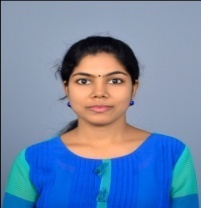 SudhaDubai, UAEE-Mail :  sudha.346642@2freemail.com 	  Mob No: C/o 0501685421A. OBJECTIVE:  Looking for a challenger Work environment, which can help me to enhance my skill and provide an ample opportunity to show my ability and skill. Give me chance to show my ability to improve your organization’s efficiency.B. EDUCATIONAL QUALIFICATION:Master of Social Work (MSW) From Mahathma Gandhi University) Kerala, India in 2013.Bachelor of Economics from Mahathma Gandhi University, Kerala, in 2011.Plus II from Government Girls High School  Ernakulam, Kerala in 2008.SSLC from St. Thomas Girls Highs School Perumanoor ,Ernakulam. Kerala in 2006  C.  Other Technical Qualification:Computer Basic Knowledge (includes MS Word, MS Excel, PPT, SPSS and Internet).Certificate Course in Office Assistant - 6 month course  E.  Professional Qualities: Leadership Positive Attitude Initiator Hard WorkingListening SkillAcceptanceAble to deal with rejection.Good at building a rapport with people.Having a naturally competitive nature.Ability to work on own initiative or as part of a team.Friendly personable manner.Passionate about the quality of workStrong client facing skills. F.  Strengths:Punctuality, Self Confidence, Flexible and Sincerity.G.  Academic Project/Research: Title; A STUDY ON THE LIVING CONDITION OF PERSONS WHO ARE SUFFERING WITH PARKINSON’S DISEASE OF ERNAKULUM DISTRICT, KERALA.  (MSW).As a counselor/advisor I am responsible for:Assisting students to identify their academic values and goals, consistent with their capabilities, interests, and educational backgroundsClarifying pertinent information and discussing the implications toward students’ academic successBeing accessible and available to students to respond to their questions and concernsClarifying academic policies,  regulations, program requirements, procedures, and other informationMaintaining professional integrity, confidentiality, respect, and sensitivity in advisingHelping students define and develop educational plans; assisting in the selection of appropriate course work and opportunities to achieve students’ goalsRespecting students’ individual needs and diversityAssisting students to independently monitor their progress toward achieving their educational and career goalsBeing knowledgeable about, promoting and referring students to appropriate campus and community resources and servicesInforming students of the roles and responsibilities of the advisor/student relationshipMaintaining currency in academic advising trends and techniques through professional developmentCounseling experiences in IndiaOrganization – Littil Flower Hospital Ernakulam Kerala.Duties and Responsibilities.Established a relationship of trust with patientsHelp patients to make decisions about their circumstances.Keeping accurate administrative records.Ability to empathize with the patient.Listening skills.Ability to cope with emotional situations.Patient and calm mannerIdentify behavioral issues and provides solutions to tackle them.Communication skills.LegislationOrganization – Rajah hospital Chavakadu,IndiaRunning various rehabilitation programs for Disabled children.Designing and implementing project lessons to guide children to behave normally with people around. Establishing a program and therapy methods for entertainment of children.Solving queries of patients. Helping patients to overcome their anxiety and in bringing the focus. Networked with medical staff, and local resources Aware them about their rights.Organization – Amrita Institute of Medical and  Research Centre  Frank discussion of sensitive aspects of a patient's lifeHelping to define the true potential for behavior changeWorking with the individual to achieve and sustain behavior changeHelp patients cope with their present situation.H. Work Experiences in IndiaOrganization : Kudumbhashree District Mission Ernakulam  (State poverty Eradication Mission.)Prepare project proposals for Government of Kerala .related to Destitute Rehabilitation Project Conducted survery to identify vulnerable groups in different Panchayath in Ernakulum Kerala.Networking with government officials and others.Financial management of projects.Monitoring and evaluation of various project activities.NGO: Cultural Academy for Peace, Role: Assistant project Coordinator of SPED III Community Development Project.Resource person for various training programmes.Networking and lobbying with government departments and Non-governmental organizations like child welfare committee, police, court, hospitals etc.Monthly reporting and documentationFinancial management of the project.Coordinate various cultural and social programmes.Conduct summer camps for school children.NGO – Cultural Academy for Peace –Shanthibhavan (Sheltter home for Domestic Violence victims and Trafficking victims )Duties and Responsibilities.Counseling and take details about their problems.Principle of confidentiality and acceptance Provide them legal aid Helping to solving their problems.Helping to provide education.Provide them medical care and psychiatric care.Working with the individual to achieve and sustain behavior change. Coordinate various programmes like eye camp medical camp awarness programe for the residents.Collaborate with various funding agencies for financial help.Facilitate Rescue operations of children who are abused  or threat to abuse.Fundraising and Campaigning skills and experience.Other experiences.Worked in National Aids Control Society India  for 2 months.Worked in Amrita Hospital India for 5 months As medical Social Worker.J.  Personal profile:       Name: Sudha.S                                                         Marital Status: Single	Date of Birth: 12-3-1991Languages Known: English, Malayalam, Hindi.Declaration             I hereby declare that information given in this CV is accurate and fair reflection of my abilities.Place  :  Sharjah(UAE)   			                                                        Yours faithfully,Date   : 25.02.2017  			                                               (Sudha)        DesignationName of College / InstitutionDurationSubjects taught / Nature of WorkField Work TraineeWelfare Services Ernakulam, Kerala.26/08/2011      to26/12/2011Community Based Rehabilitation,Family Development Programmes,Community Health Care.Field Work TraineeKUDUMBASHREE Mission, Erankulam, Kerala1/03/2011      to30/06/2011Participated in Community Work,Formation of Neighbor Hood Groups and Conducted Meetings &‘Nirbhaya Bal Parliament’.Field Work TraineeLittle  Flower  Hospital , Ernakulum Kerala10/08/2012       to 30/11/2012Involved Conducting Eye CampsDaily rounds with Doctores and individual rounds ,Mental and Psychological support to patients,Case presentations.Field Work   TraineeBethsada Mental HospitalVengola Kerala5/12/2012      to31/12/2012Conducted awareness classes, Recreational activities to the Patients.Daily Rounds with Doctores and individual Rounds Coordinate various Cultural Programmes to patients to entertain them.Field Work TraineeRajah Hospital,Chavakadu. Kerala15/02/2013        to    1/06/13Daily rounds.Conducted Alcohol sniffing therapy to Alcoholic patients.Conducted recreational programmes to patients like schizophrenia,bipolar disoder,Alcoholism &,mood disorders.Daily group therapy for mentally retarded,and AutisticChildren.Field Work Trainee. JSS Hospital, Mysore,Karnataka10-07-13     to 10-08-13Taking case details of patients . Building rappot with patients.To visit various departments like speech therapy,Dietian .